Call to Order by the Secretary Pledge of Allegiance Roll Call (Quorum) a) President and Chair John Webb (2022- 2027) b) Vice Chair Marty Hardman (2022- 2023) c) Director Sue Hosterman (2019-2025)d) Director Kerri VanMeveren (2020-2026) e) Director Darvin Schildknecht (2021-2027) Adopt and Approve Wednesday, November 16, 2022 Tentative Agenda Personal Appearances / Public CommentsApprove Minutes	a) Approve the Special Session minutes of October 03, 2022	b) Approve the	Regular Session minutes of October 19, 2022Reports 	a) Directors Submit Written Reports	b) Treasurer Report Written Report	C) Chief Report	Written Report8)    Unfinished Business       9)   New Business	a) Auditor Payment	b) Chief Reimbursement Gasoline	c) Sheriff 22 Addendum		d) Elections      10) Adjourn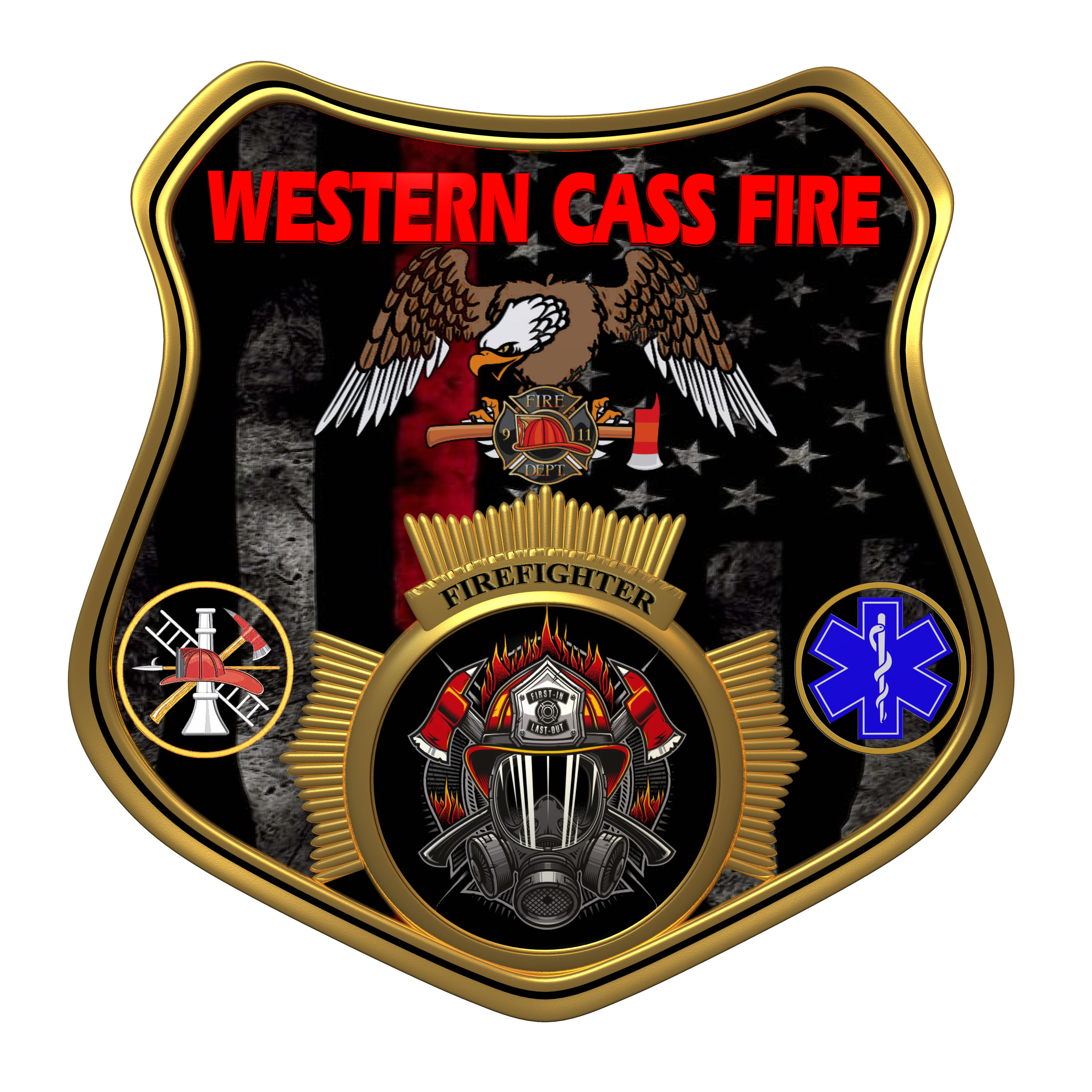 Tentative AgendaWestern Cass Fire Protection DistrictRegular SessionWednesday, November 16, 2022, at 7:00 pmFire Headquarters5 S. Rogers Rd., Cleveland, MO 64734https://tinyurl.com/5e34569xDiscussion Protocols and Organization Rules for Meetings:  Questions from the public must be in writing with the following information: Name, Phone #, Physical Address, Email Address. Board Members will be limited to 3 minutes for discussion of agenda items, twice per item, and discussion of items will last no more than 10 minutes per item.